Контрольная работа по английскому языку за I четверть1) Соедини заглавные и соответствующие им строчные буквы:B                   dD                   yR                   bF                    aY                   fH                   rL                    nN                    hA                     l2) Запиши данные буквы в алфавитном порядке:M, F, T, A, C, L, R, H, Z, P, E, W.________________________________________________________________________________3) Подчеркни слова с открытым слогом:Ant, snake, dog, cat, cake, flag, lamp, make4) Вставь в слова пропущенные буквы. Переведи слова:b _ d r o o m - ____________________________ D _ d d y - ____________________________M _ m m y - ___________________________ g a r _ e n - ____________________________k i t c h e _ - ___________________________ g _ a n d m a - __________________________t a b _ e - ______________________________ r a d _ o - _____________________________5) Соедини слово с соответствующей картинкой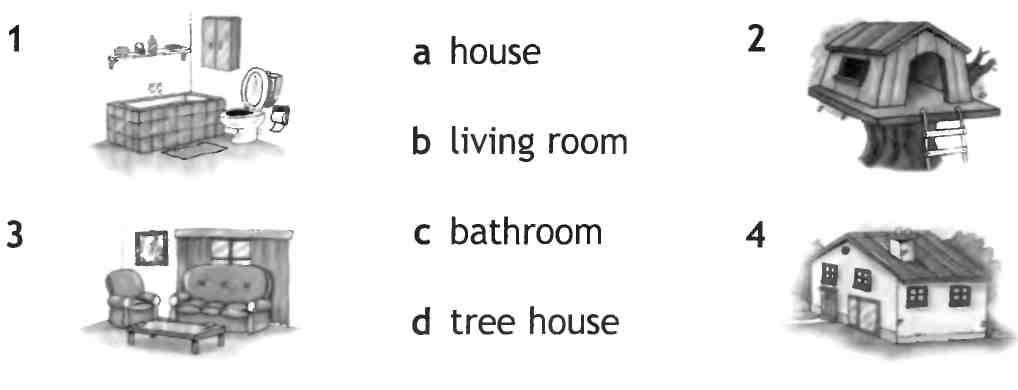 6) Прочитай и раскрась: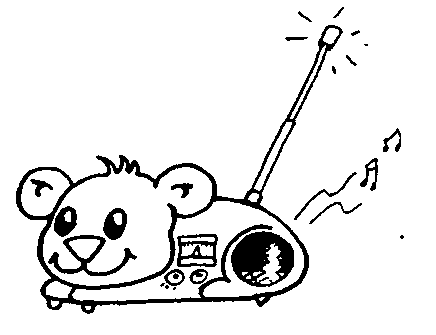 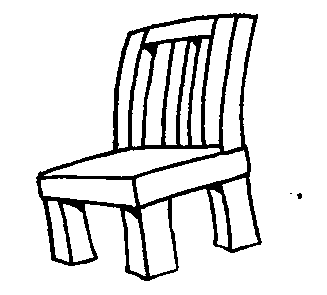 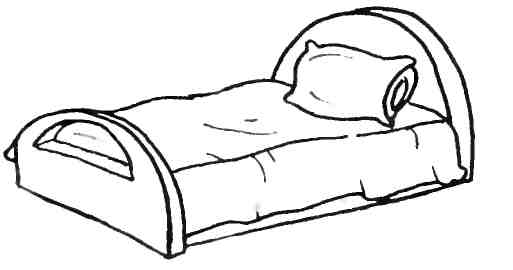 a blue chaira red tablea yellow bed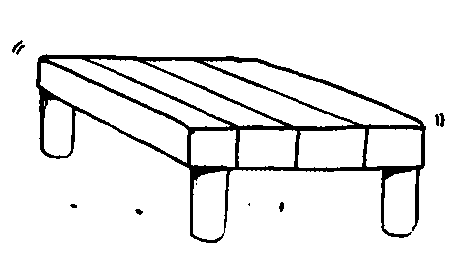 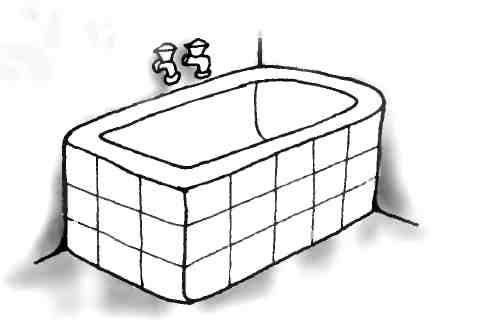 a green batha brown radioКонтрольная работа по английскому языку за II четверть.I. Образуй множественное число:a dog- a window- a snake-a book- a cat- a chair-II. Посмотри и соотнеси: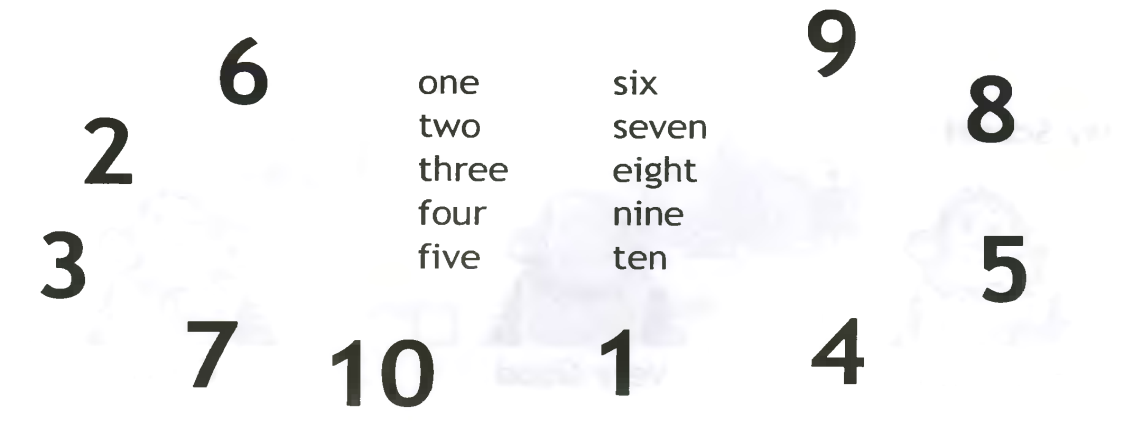 III. Напиши по образцу:A pig (10)- ten pigsA snake (7)-A horse (6)-A banana (5)-A rabbit (9)-IV. Выпиши слова, которые можно заменить на she, he, it:Ann; milk; daddy; Larry; mum; dog, sister; little brother; mouse, grandmother; nanny Shine; Tom; pizza; grandfather; Lulushe:_______________________________________________________________________he:________________________________________________________________________it:_________________________________________________________________________V. Вставь правильную форму глагола to be (am, is) и переведи предложения:A dog ____ black-I ____ big-A cat ____ blue-I ___ Tom -Контрольная работа по английскому языку за III четверть____________________________________2_____класс1. Вставь пропущенные буквы в слова и переведи их:A h__rse- ………………… b__ll__r__na- …………………………….D__nce-…………………… te_dy b_er-………………………………Ch_mp-……………………. cl_mb-…………………………………..2. Вставь can или can`t по смыслу:1) A fish________swim.2) A mouse _____________run.3) An elephant _________jump.4) A frog_____________fly.5) A chimp___________dance.3. Вставь Have got или has got:1. I ……….… got a bus 2. He ……….…got a train 3. We … …………got a dog 4. She ……….. got big eyes 5. We … ………….got a book6. A cat ……………… got a small nose4. Вставь необходимый предлог (on, in, under):1) на столе-___________the table2) под кроватью-_____________the bed3) в коробке с игрушками-_______________the toy box.5. Вставь слова из рамки в текст: small, monkey, hair car, hasn’t, eyesLarry is a________. He has got dark________, blue________ and a _________nose.He has got a toy___________, but he _________got a ballerina.*6. Поставь слова в правильном порядке, чтобы получились предложения. Запиши полученные предложения.1. like, don't, I, sandwiches. - __________________________________________________2. eight, I'm. -_______________________________________________________________3. got, I've, eyes, green. - ____________________________________________________4. can, he, swing. - _________________________________________________________5. name, is, my, Jim. - _______________________________________________________6. cat, my, black, is. - _____________________________Итоговая контрольная работа по английскому языкуза 2020-2021 учебный год2 класс____________________________________________________________________________Цель: выявление уровня сформированности знаний, умений и навыков учащихся, полученных за 2020-2021 учебный год.I. Замени словами he, she, it.Ann, duck, Bob, cat, box, Nick, rabbit, frog.She _______________________________He ________________________________It _________________________________ 8 баллов____II. Запиши следующие английские буквы:[bi], [si], [vi], [ai], [zed], [es], [a:], [el], [kju;].Например: [el]-Ll, .... . 9 баллов____III. Выбери и обведи нужное словоTim … sing.a) can b) has c) isAnn … ten pens.a) can b) has c) isHis cat … red.a) can b) has c) isWe … friends.a) is b)are c) amHe … strong and brave.a) is b) are c) am 5 баллов ____IV. Переведи на русский язык:Например: blue-синий, .... .Read __________________________ white___________________Purple________________________ clock___________________Play chess _____________________ cockerel_________________Jump__________________________ ride a bike________________Fat____________________________ smart_____________________10 баллов ____V. Определи тип слога у следующих слов и запиши в соответствующую колонку:pink, pencil, name, cat, nose, stick, brave, fox.Открытый слог                                          Закрытый слог____________________________ _______________________________________________________ _______________________________________________________ _____________________________ _____________________________________________________8 баллов ____VI. Сделай предложения отрицательными:I can swim. ________________________________________________________She can play tennis ___________________________________________________They have got a rabbit. ________________________________________________I have got a friend. ____________________________________________________He can read and write.__________________________________________________5 баллов _____VI*. Вставь буквы:N__ne, gr__en, p__rrot, ti__er, hocke__, k__nd, crocod__le, h__t, d__g.9 баллов ____Всего баллов: 45 (9 дополнительных)«5» - 40-45 баллов«4» - 31-39 баллов«3» - 22-30 баллов«2» - менее 22 баллов